I. PHẦN I: TRẮC NGHIỆM (6 điểm)Câu 1.   a) Số 10 được viết dưới dạng số La Mã là:b) Số 96 538 có chữ số hàng chục nghìn là:Câu 2.  a)Số 12 047  làm tròn đến chữ số hàng chục nghìn ta được số:b) Một nhóm bạn gồm Hà, Hùng, Hạnh, Mạnh . Cô giáo chọn 1 bạn bất kì để làm nhóm trưởng. Cô giáo ‘không thể” chọn bạn nào?Câu 3.a) Nhận định nào sau đây không đúng về khối lập phương?A. Khối lập phương có tất cả 8 đỉnhB. Khối lập phương có tất cả 8 mặtC. Khối lập phương có tất cả các cạnh bằng nhauD. Khối lập phương có tất cả 12 cạnhb) Quan sát hình vẽ sau và cho biết điểm nào là trung điểm của AC?vẽ sau và cho biết điểm nào là trung điểm của AC?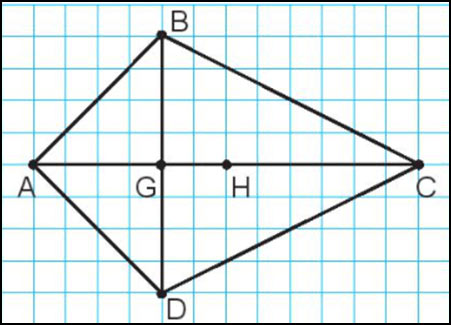 Câu 4. Năm nay mẹ 36 tuổi, tuổi của con bằng tuổi của mẹ giảm đi 4 lần. Hỏi năm nay con mấy tuổi?Câu 5. Hà mua 3 cái bút, mỗi cái giá 50 000 đồng. Hà đưa cô bán hàng 3 tờ tiền giống nhau thì vừa đủ. Vậy 3 tờ tiền Hà đưa cô bán hàng có mệnh giá là:Câu 6. Một hình vuông có chu vi 36 cm. Diện tích của hình vuông đó là:II. PHẦN II: TỰ LUẬN (4 điểm)Câu 7. Đặt tính rồi tính:Câu 8. Một hình chữ nhật có chiều rộng 9 cm, chiều dài gấp 7 lần chiều rộng. tính diện tích của hình chữ nhật đó.............................................................................................................................................................................................................................................................................................................................................................................................................................................................................................................................................................................................................................................................................................................................................................................................................................................................................................................................................................Câu 9. Bạn Mai nghĩ ra một số là thương của phép chia số lớn nhất có năm chữ số khác nhau cho 5. Hỏi bạn Mai nghĩ ra số nào?.......................................................................................................................................................................................................................................................................................................................................................................................................................................................................................................................................................................................................................................I. PHẦN TRẮC NGHIỆM : 6 điểm      Mỗi câu làm đúng được 1 điểmII.PHẦNTỰ LUẬN: 4 điểmCâu 7: (2 điểm). Đặt tính đúng và thực hiện đúng mỗi phép tính được 0,5 điểm.Câu 8:  (1,5 điểm)                                        Bài giảiCâu 9: 0,5 điểmBài giảiSố lớn nhất có năm chữ số khác nhau là : 98765Số bạn Mai nghĩ là:98765  :  5  =  19 753Đáp số: 19 753Tổ chuyên môn thống nhất điểm chi tiết.Bài được điểm 10 là bài làm đúng, sạch, đẹp.MA TRẬN NỘI DUNG KIỂM TRA MÔN TOÁN CUỐI HỌC KÌ II ,LỚP 3, NĂM HỌC 2022- 2023 A. PHẦN KIỂM TRA ĐỌC: (10 điểm)I. Đọc thành tiếng: (4 điểm)- Học sinh bốc thăm rồi đọc thành tiếng, trả lời câu hỏi một trong những bài trong phiếu qua các tiết ôn tập ở cuối học kỳ II. (Mỗi học sinh đọc không quá 2 phút)II. Đọc thầm và làm bài tập: (6 điểm) –  Thời gian: 35 phút      Đọc đoạn văn sau:CA HUẾ TRÊN SÔNG HƯƠNG          Đêm. Thành phố lên đèn như sao sa. Màn sương dày dần lên, cảnh vật mờ đi trong một màu trắng đục. Tôi như một lữ khách thích giang hồ với hồn thơ lai láng, tình người nồng hậu bước xuống một con thuyền rồng, có lẽ con thuyền này kia chỉ dành cho vua chúa. Trước mũi thuyền là một không gian rộng thoáng để vua hóng mát ngắm trăng, giữa là một sàn gỗ bào nhẵn có mui vòm được trang trí lộng lẫy, xung quanh thuyền có hình rồng và trước mũi là một đầu rồng như muốn bay lên. Trong khoang thuyền, dàn nhạc gồm đàn tranh, đàn nguyệt, tì bà, nhị, đàn tam. Ngoài ra còn có đàn bầu, sáo và cặp sanh để gõ nhịp.           Các ca công còn rất trẻ, nam mặc áo dài the, quần thụng, đầu đội khăn xếp, nữ mặc áo dài, khăn đóng duyên dáng. Huế chính là quê hương chiếc áo dài Việt Nam. Những chiếc áo dài đầu tiên hiện còn được lưu giữ tại Bảo tàng Mĩ thuật cung đình Huế.         Trăng lên. Gió mơn man dìu dịu. Dòng sông trăng gợn sóng. Con thuyền bồng bềnh. Đêm nằm trên dòng Hương thơ mộng để nghe ca Huế, với tâm trạng chờ đợi rộn lòng.                                                      (Hà Ánh Minh)Khoanh tròn vào chữ cái trước ý trả lời đúng nhất hoặc làm theo yêu cầu:Câu 1. Dàn nhạc trong khoang thuyền gồm mấy loại nhạc cụ? A. 6 nhạc cụ.                        B. 7 nhạc cụ.                                C. 8 nhạc cụ.Câu 2. Các ca công nam và nữ ăn mặc trang phục như thế nào?A. Nam mặc áo dài the, quần thụng, đầu đội mũ; nữ mặc áo dài kèm khăn.B. Nam mặc áo dài the, quần thụng, đầu đội khăn xếp; nữ mặc áo dài kèm khăn.C. Nam và nữ đều mặc áo dài, quần thụng và đầu đội khăn xếp.Câu 3. Tác giả đã miêu tả khung cảnh thuyền rồng như thế nào? A. Trước mũi thuyền là một không gian rộng thoáng để vua hóng mát ngắm trăng.                                                                                                                        Xung quanh thuyền có hình rồng và trước mũi là một đầu rồng như muốn bay lên.B. Giữa thuyền là một sàn gỗ bào nhẵn có mui tròn được trang trí lộng lẫy.C. Trong khoang thuyền, dàn nhạc gồm đàn tranh, đàn nguyệt, tì bà, nhị, đàn bầu, sáo và cặp sanh.Câu 4. Vì sao Huế được coi là quê hương của áo dài Việt Nam? A. Vì người dân Huế tôn sùng, trân trọng và đều sử dụng áo dài trong các dịp lễ lớn.B. Vì người dân Huế mặc áo dài đẹp nhất Việt Nam.C. Vì Huế là nơi lưu giữ những chiếc áo dài đầu tiên của Việt Nam.Câu 5. Theo em, từ “lữ khách” trong bài được hiểu như thế nào?A. Khách du lịch                B. Người đi đường xa                     C. Khách tham quanCâu 6. Kể tên 4 thể loại âm nhạc cổ truyền của Việt Nam. ........................................................................................................................................................................................................................................................................Câu 7. Tìm và viết lại một câu trong bài đọc có hình ảnh so sánh. ....................................................................................................................................Câu 8. Tìm và viết lại các từ ngữ chỉ sự vật trong các từ ngữ sau: thành phố, lộng lẫy, rộng thoáng, ca công, tì bà, dìu dịu, bảo tàng.   - Từ ngữ chỉ sự vật:......................................................................................................................................................................................................................................Câu 9. Em hãy đặt một câu có sử dụng từ ngữ ở câu 8. ........................................................................................................................................................................................................................................................................B. PHẦN KIỂM TRA VIẾT: (10 điểm)                                                                                       1. Nghe – viết (4 điểm) – Thời gian: 20 phútQuà của đồng nội      Khi đi qua những cánh đồng xanh, bạn có ngửi thấy mùi thơm mát của bông lúa non không ? Trong cái vỏ xanh kia, có một giọt sữa trắng thơm, phảng phất hương vị ngàn hoa cỏ. Dưới ánh nắng, giọt sữa dần dần đông lại, bông lúa ngày càng cong xuống, nặng vì chất quý trong sạch của trời. Đợi đến lúc vừa nhất, người ta gặt mang về.                                                                             (Thạch Lam)2. Luyện tập (6 điểm) – 25 phút  Đề 1:  Dựa theo gợi ý dưới đây, viết 1 đoạn văn (8 – 10 câu) nêu suy nghĩ của em về việc tiết kiêm nước sạch.Gợi ý:Hàng ngày em dùng nước làm gì?Trung bình, mỗi người cần bao nhiêu nước mỗi ngày?Vì sao phải tiết kiệm nước?Em cần làm gì để tiết kiệm nước?   Đề 2:   Viết đoạn văn ngắn (8 – 10 câu) về một anh hùng chống giặc ngoại xâm mà em biết.        Gợi ý:                                                                                                                                                        - Người anh hùng đó là ai?                                                                                                                 - Người anh hùng đó tài giỏi và có chí lớn như thế nào?                                                             - Người đó có công lao và đóng góp gì cho đất nước?                                                                     - Nêu tình cảm của em đối với người anh hùng đó?A. PHẦN KIỂM TRA ĐỌC: (10 điểm)Câu 6: (0,5 điểm) Thể loại âm nhạc cổ truyền của Việt Nam: chèo, chầu văn, quan họ, ca trù, xẩm,...Câu 7: (1 điểm) - Thành phố lên đèn như sao sa.Câu 8: (1 điểm) - Từ ngữ chỉ sự vật: thành phố, ca công, tì bà, bảo tàng.Câu 9: (1 điểm) - HS đặt được câu theo đúng yêu cầu ( 1 điểm)( Ví dụ: Thành phố Đà Lạt về đêm thật lộng lẫy.B. KIỂM TRA VIẾT: (10 ĐIỂM)1. Chính tả (4 điểm)+ Viết đúng kiểu chữ thường, cỡ nhỏ (0,5 điểm):- 0,5 điểm: viết đúng kiểu chữ thường và cỡ nhỏ.- 0,25 điểm: viết chưa đúng kiểu chữ hoặc không đúng cỡ chữ nhỏ.+ Viết đúng chính tả các từ ngữ, dấu câu (3 điểm):- Viết đúng chính tả, đủ, đúng dấu: 3 điểm- 2 điểm: nếu có 0 - 4 lỗi;- Tùy từng mức độ sai để trừ dần điểm.+ Trình bày (0,5 điểm):- 0,5 điểm: nếu trình bày đúng theo mẫu, chữ viết sạch và rõ ràng.- 0,25 điểm: nếu trình bày không theo mẫu hoặc chữ viết không rõ nét, bài tẩy xóa vài chỗ.2. Luyện tập (6 điểm)+ Nội dung (ý) : 3 điểm
- HS viết được đoạn văn gồm các ý theo đúng yêu cầu nêu trong đề bài.
+ Kĩ năng : 3 điểm
- Điểm tối đa cho kĩ năng viết chữ, viết đúng chính tả : 1 điểm
- Điểm tối đa cho kĩ năng dùng từ, đặt câu : 1 điểm
- Điểm tối đa cho phần sáng tạo : 1 điểmTổ chuyên môn thống nhất điểm chi tiết.Bài được điểm 10 là bài làm đúng, sạch, đẹp.MA TRẬN ĐỀ KIỂM TRA CUỐI HỌC KÌ IIMÔN: TIẾNG VIỆT -	   LỚP 3Năm học: 2022-2023MA TRẬN ĐỀ KIỂM TRA CUỐI HỌC KÌ IIMÔN: TIẾNG VIỆT -	   LỚP 3Năm học: 2022-2023TRƯỜNG TIỂU HỌC ĐỨC CHÍNHLớp: 3..........Họ và tên: ............................................................          BÀI KIỂM CUỐI HỌC KÌ II MÔN TOÁN LỚP 3NĂM HỌC 2022 – 2023 (Thời gian làm bài: 40 phút)Đức Chính, ngày ……tháng 5  năm 2023Điểm……………….Nhận xét………………………....……..…………………………………………..............………………………....……..……............................……………Họ và tên giáo viên coi, chấm: 1 ...................................................................................                                                                                2.....................................................................................A. IB. IIC. VD. XA. 9B. 6C. 5D. 3A. 10 000B. 12 000C. 12 050D. 20 000A. HàB. HùngC. HoaD. HạnhA. Điểm GB. Điểm BC. Điểm DD. Điểm HA. 6 tuổiB. 7 tuổiC. 9 tuổiD. 10 tuổiA. 5 000 đồngB. 10 000 đồngC. 20 000 đồngD. 50 000 đồngA. 81 cm2B. 81 cmC. 36 cm2D. 36cma) 17 852 + 15 097......................................................................................................................................................47 645 - 26 170......................................................................................................................................................20 428 × 3......................................................................................................................................................19 289 : 6......................................................................................................................................................UBND HUYỆN CẨM GIÀNGTRƯỜNG TH  ĐỨC CHÍNH       HƯỚNG DẪN CHẤMKIỂM TRA ĐỊNH KÌ  CUỐI HỌC KÌ IINĂM HỌC 2022- 2023                     Môn : Toán- Lớp 3CâuCâu 1Câu 1Câu 2Câu 2Câu 3Câu 3Câu 4Câu 5Câu 6Điểm0,50,50,50,50,50,5111Đáp ánDAACBDCDAa) 32 949b) 21 475c) 61 284d) 3 214 ( dư 5)Chiều dài của hình chữ nhật là :0,25 điểm9  x 7 = 63 ( cm)0,25 điểmDiện tích hình chữ nhật là:0,25 điểm63  x  9  = 567  ( cm2 )0, 5 điểmĐáp số: 567 cm20,25 điểmNăng lực, phẩm chấtSố câu, số điểmMức 1Mức 1Mức 2Mức 2Mức 3Mức 3TổngTổngNăng lực, phẩm chấtSố câu, số điểmTNTLTNTLTNTLTNTLSố và phép tính:  Cộng, trừ, so sánh các số trong phạm vi 100 000; nhân (chia) số có 5 chữ số với (cho) số có 1 chữ số, làm tròn số, làm quen với chữ số La Mã,…Số câu1,521114,52Số và phép tính:  Cộng, trừ, so sánh các số trong phạm vi 100 000; nhân (chia) số có 5 chữ số với (cho) số có 1 chữ số, làm tròn số, làm quen với chữ số La Mã,…Câu số1, 2a4,5769Số và phép tính:  Cộng, trừ, so sánh các số trong phạm vi 100 000; nhân (chia) số có 5 chữ số với (cho) số có 1 chữ số, làm tròn số, làm quen với chữ số La Mã,…Số điểm1,52210,54,52,5Hình học và đo lường: Điểm ở giữa, trung điểm của đoạn thẳng, khối lập phương. Diện tích hình chữ nhật, diện tích hình vuông, …Đơn vị đo diện tích, tiền Việt Nam, đo độ dài,…Số câu0,50,5111Hình học và đo lường: Điểm ở giữa, trung điểm của đoạn thẳng, khối lập phương. Diện tích hình chữ nhật, diện tích hình vuông, …Đơn vị đo diện tích, tiền Việt Nam, đo độ dài,…Câu số3a3b8Hình học và đo lường: Điểm ở giữa, trung điểm của đoạn thẳng, khối lập phương. Diện tích hình chữ nhật, diện tích hình vuông, …Đơn vị đo diện tích, tiền Việt Nam, đo độ dài,…Số điểm0,50,51,512Một số yếu tố thống kê và xác suất. Số câu0,50,5Một số yếu tố thống kê và xác suất. Câu số2bMột số yếu tố thống kê và xác suất. Số điểm0,50,5TổngSố câu2321163Số điểm233,510,564TRƯỜNG TIỂU HỌC ĐỨC CHÍNHLớp : 3……..Họ và tên:…………………………………TRƯỜNG TIỂU HỌC ĐỨC CHÍNHLớp : 3……..Họ và tên:…………………………………BÀI KIỂM TRA CUỐI NĂM HỌC 2022- 2023MÔN TIẾNG VIỆT LỚP 3PHẦN ĐỌC HIỂU- Thời gian: 35 phút(Không kể thời gian giao đề)BÀI KIỂM TRA CUỐI NĂM HỌC 2022- 2023MÔN TIẾNG VIỆT LỚP 3PHẦN ĐỌC HIỂU- Thời gian: 35 phút(Không kể thời gian giao đề)BÀI KIỂM TRA CUỐI NĂM HỌC 2022- 2023MÔN TIẾNG VIỆT LỚP 3PHẦN ĐỌC HIỂU- Thời gian: 35 phút(Không kể thời gian giao đề)ĐiểmĐọc:......................Viết:......................Điểm chung:..........Nhận xét của giáo viên.................................................................................................................................................................................Nhận xét của giáo viên.................................................................................................................................................................................Họ và tên GV coi:.......................................................Họ và tên GV chấm:.......................................................ĐỀ KIỂM TRA ĐỊNH KÌ CUỐI HỌC KÌ IINĂM HỌC: 2022 - 2023MÔN:  TIẾNG VIỆT (PHẦN VIẾT)   -  LỚP 3UBND HUYỆN CẨM GIÀNGTRƯỜNG TH  ĐỨC CHÍNHHƯỚNG DẪN CHẤMKIỂM TRA ĐỊNH KÌ  CUỐI HỌC KÌ II     NĂM HỌC 2022- 2023        Môn : Tiếng Việt- Lớp 3CâuCâu 1Câu 2Câu 3Câu 4Câu 6Điểm0,5 điểm0,5 điểm0,5 điểm0,5 điểm0,5 điểmĐáp ánCBACBSTTNội dungNội dungMức 1Mức 1Mức  2Mức  2Mức  3Mức  3TổngTổngSTTNội dungNội dungTNTLTNTLTNTLTNTL1Đọc hiểuvăn bảnSố câu3251Đọc hiểuvăn bảnCâu số1,2,34,51Đọc hiểuvăn bảnSố điểm1,512,52Kiến thứcTiếng ViệtSố câu2242Kiến thứcTiếng ViệtCâu số7, 86, 92Kiến thứcTiếng ViệtSố điểm21,53,5TổngTổngSố câu3131154TổngTổngSố điểm1,50,52,50,512,53,5Kĩ năngNỘI DUNGSố điểmMỨC 1MỨC 1MỨC 2MỨC 2MỨC 3MỨC 3Tổng điểmKĩ năngNỘI DUNGSố điểmTNTLTNTLTNTLTổng điểmĐọc tiếng &Đọc hiểuĐọc thành tiếng kết hợp kiểm tra nghe, nói.- Đọc văn bản 150-180 tiếng- Đọc văn bản 150-180 tiếng- Đọc văn bản 150-180 tiếng- Đọc văn bản 150-180 tiếng- Đọc văn bản 150-180 tiếng- Đọc văn bản 150-180 tiếng- Đọc văn bản 150-180 tiếng3Đọc tiếng &Đọc hiểuĐọc thành tiếng kết hợp kiểm tra nghe, nói.- Sau khi HS đọc thành tiếng xong, GV đặt 01 câu hỏi để HS trả lời (Kiểm tra kĩ năng nghe, nói)- Sau khi HS đọc thành tiếng xong, GV đặt 01 câu hỏi để HS trả lời (Kiểm tra kĩ năng nghe, nói)- Sau khi HS đọc thành tiếng xong, GV đặt 01 câu hỏi để HS trả lời (Kiểm tra kĩ năng nghe, nói)- Sau khi HS đọc thành tiếng xong, GV đặt 01 câu hỏi để HS trả lời (Kiểm tra kĩ năng nghe, nói)- Sau khi HS đọc thành tiếng xong, GV đặt 01 câu hỏi để HS trả lời (Kiểm tra kĩ năng nghe, nói)- Sau khi HS đọc thành tiếng xong, GV đặt 01 câu hỏi để HS trả lời (Kiểm tra kĩ năng nghe, nói)- Sau khi HS đọc thành tiếng xong, GV đặt 01 câu hỏi để HS trả lời (Kiểm tra kĩ năng nghe, nói)1Đọc tiếng &Đọc hiểuĐọc hiểu văn bản2,5đCâu  1,2,3Câu 4,56Đọc tiếng &Đọc hiểuKiến thức Tiếng Việt3,5 đCâu7,   8 Câu 6, 96Viết(CT-TLV)Chính tảViết bàiNghe – viết một đoạn văn khoảng 60- 70 chữ.Nghe – viết một đoạn văn khoảng 60- 70 chữ.Nghe – viết một đoạn văn khoảng 60- 70 chữ.Nghe – viết một đoạn văn khoảng 60- 70 chữ.Nghe – viết một đoạn văn khoảng 60- 70 chữ.Nghe – viết một đoạn văn khoảng 60- 70 chữ.4Viết(CT-TLV)Chính tảViết(CT-TLV)Viết đoạn vănViết đoạn vănViết đoạn văn ngắn 8-10 câu theo chủ đề đã học.Viết đoạn văn ngắn 8-10 câu theo chủ đề đã học.Viết đoạn văn ngắn 8-10 câu theo chủ đề đã học.Viết đoạn văn ngắn 8-10 câu theo chủ đề đã học.Viết đoạn văn ngắn 8-10 câu theo chủ đề đã học.Viết đoạn văn ngắn 8-10 câu theo chủ đề đã học.6